PENGEMBANGAN KOMPETENSI GURU YANG EFEKTIF UNTUK MENINGKATKAN HASIL BELAJAR SISWA DI SMK VIJAYAKUSUMA KOTA BANDUNGTESISUntuk Memenuhi Persyaratan Guna Memperoleh Gelar Magister Manajemen Pada Program Studi Magister Manajemen Konsentrasi Manajemen PendidikanOLEH :SUBAGYONPM 148020137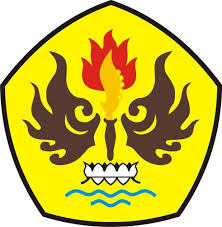 PROGRAM MAGISTER MANAJEMENFAKULTAS PASCASARJANAUNIVERSITAS PASUNDAN BANDUNG2018LEMBAR PENGESAHANPENGEMBANGAN KOMPETENSI GURU YANG EFEKTIF UNTUK MENINGKATKAN HASIL BELAJAR SISWA DI SMK VIJAYAKUSUMA KOTA BANDUNGTESISOLEH :SUBAGYONPM 148020137Tesis ini Telah Memenuhi Syarat Karya Tulis IlmiahDan Telah Disetujui Oleh Pembimbing Untuk Memenuhi Persyaratan Guna Memperoleh gelar Magister Manajemen Konsentrasi Manajemen Pendidikan                                                 Bandung,                          2018Mengetahui	Dr. H. Yusuf Arifin, S. Si., M.M.	Dr. Tita Setiawati, S.E., M.M. 	Pembimbing Utama	Pembimbing Pendamping	Prof. Dr. H. M. Didi Turmudzi, M.Si.	Dr. H. Yusuf Arifin, S. Si., M.M. 	Direktur Pascasarjana	Ketua ProgramDAFTAR ISIHalamanJUDUL................................................................................................. 	iLEMBAR PENGESAHAN.................................................................	iiKATA PENGANTAR.........................................................................	iiiDAFTAR ISI ......................................................................................	viDAFTAR TABEL................................................................................	xDAFTAR GAMBAR...........................................................................	xiBAB I PENDAHULUAN .................................................................. 	1 Latar Belakang Penelitian ................................................	1Fokus Penelitian ................................................................	19Rumusan Masalah .............................................................	20Tujuan Penelitian ...............................................................	20Manfaat Penelitian .............................................................	211.5.1. Manfaat Praktis .........................................................	211.5.2.	Manfaat Teoritis ......................................................	21	BAB II LANDASAN TEORI DAN KAJIAN PUSTAKA .................	22		2.1	Kajian Pustaka ................................................................	22			2.1.1 	Manajemen ...........................................................	22			2.1.2	Manajemen Pendidikan ........................................	28				2.1.2.1	Perencanaan (Planning) ...........................	33				2.1.2.2	Pengorganisasian (Organizing) ................	35				2.1.2.3	Kepemimpinan (Leading) ........................	37				2.1.2.4	Pengawasan (Controlling) .......................	40			2.1.3	Kompetensi Guru ...................................................	42vi				2.1.3.1   Kompetensi Pedagogik ...........................	46	2.1.3.2	Kompetensi Kepribadian ........................	48				2.1.3.3	Kompetensi Profesional ..........................	49				2.1.3.4	Kompetensi Sosial ..................................	50			2.1.4  Manajemen Pengembangan Kompetensi ..............	52				2.1.4.1 Tahap Perencanaan (Planning) ................	52				2.1.4.2 Tahap Pengorganisasian  (Organizing) .......	53				2.1.4.3 Tahap Pelaksanaan (Actuating) ................	53				2.1.4.4 Tahap Pengawasan (Controlling) ..............	53			2.1.5  Pengembangan Kompetensi ................................	54				2.1.5.1	Meningkatkan Efektifitas Mengajar ........	55				2.1.5.2	Memberikan Kesempatan Guru Untuk Studi					Lanjut dan Kenal IT .................................	55				2.1.5.3	Pendekatan Pembelajaran Keterampilan...	57				2.1.5.4	Mensinergikan Kecerdasan IQ, EQ, SQ Guru	57			2.1.6 	Penghargaan Pada Guru .........................................	58			2.1.7	Penelitian Terdahulu ..............................................	59		2.2	Kerangka Pemikiran ........................................................	63			BAB  III	METODOLOGI PENELITIAN ....................................	66		3.1	Perspektif Pendekatan Penelitian ...................................	66		3.2	Tempat Penelitian ..........................................................	70		3.3	Parameter Penelitian ......................................................	70			3.3.1	Definisi Parameter ...............................................	71			3.3.2	Operasional Parameter .........................................	72		3.4	Sumber Data Penelitian .................................................	81vii		3.5	Teknik Pengumpulan Data ....................................	82			3.5.1	Prosedur Pengumpulan Data ................................	82				3.5.1.1	Pengumpulan Data Dengan Observasi ...	83				3.5.1.2	Pengumpulan Data Dengan Wawancara					(Interview) .............................................	84				3.5.1.3	Pengumpulan Data Dengan Dokumentasi	85				3.5.1.4	Pengumpulan Data Dengan Triangulasi					(Gabungan) ............................................	85			3.5.2	Rancangan Instrumen Penelitian ........................	87		3.6	Teknik Analisa Data .....................................................	88		3.7	Pengujian Keabsahan Data ..........................................	90			3.7.1	Perpanjangan Pengamatan .................................	90			3.7.2	Peningkatan Ketekunan .....................................	91			3.7.3	Triangulasi .........................................................	91			3.7.4	Analisa Kasus Negatif .......................................	92			3.7.5	Menggunakan bahan Referensi ..........................	92			3.7.6	Mengadakan Member Check .............................	92		3.8	Tahapan Penelitian ......................................................	93	BAB  IV	ANALISIS DAN PEMBAHASAN HASIL PENELITIAN	974.1	Gambaran Umum Obyek Penelitian...............................	97            4.1.1 Data Pendidik/Guru .............................................	107	4.1.2 Data Staf tata usaha .............................................	109	4.1.3 Data Siswa ...........................................................	110viii	4.1.4 Struktur Organisasi .............................................	110	4.1.5 Data Sarana ........................................................	112	4.1.6 Data Hubungan dengan dunia usaha/Industri ....	1144.2    Hasil Penelitian ...........................................................	116            4.2.1 Kompetensi Guru yang ada di SMK 		           Vijayakusuma Kota Bandung ..............................	117			4.2.1.1	Hasil Wawancara .................................... 	118			4.2.1.2	Asumsi Kesenjangan (Gap) Kondisi				Eksisting dan Kondisi Ideal .................... 	135		4.2.2 Kendala Kendala Yang Dihadapi Sekolah Dalam			  Meningkatkan Kompetensi guru .........................	142		4.2.3 Usulan Pengembangan Kompetensi Guru Yang	Efektif  Sebagai Upaya Meningkatkan Hasil 	Belajar Siswa ........................................................        144	4.2.3.1 Usulan Kegiatan Pengembangan 		Kompetensi Guru ....................................	144	4.2.3.1 Usulan Proses Pengembangan Kompetensi		Guru ........................................................	148	BAB  V	KESIMPULAN DAN REKOMENDASI ..........................	153		5.1  Kesimpulan .................................................................	153		5.2  Rekomendasi ...............................................................	155Daftar Pustaka .........................................................................................	157Lampiran lampiranixDAFTAR TABELNomor	Judul 							         Halaman1.1  	Keputusan Strategi	.......................................................................	111.2  	Kompetensi Guru	......................................................................... 	121.3 	Hasil Nilai Ujian Tahun 2012/2013   .	........................................... 	151.4 	Hasil Nilai Ujian Tahun 2013/2014  	 ............................................ 	161.5 	Hasil Nilai Ujian Tahun 2014/2015  	 ........................................... 	171.6 	Hasil Nilai Ujian Tahun 2015/2016   	............................................ 	182.1	 Penelitian Terdahulu   	................................................................... 	593.1	 Aspek Kajian Penelitian	............................................................	723.2	 Operasional Parameter   	.................................. ............................	73xDAFTAR GAMBARNomor	Judul							        Halaman2.1 	Kerangka Konsep Dasar  Manajemen .	.......................................... 	302.2 	Proses Pengorganisasian	 ..............................................................	362.3 	Paradigma Diskripsi Pemikiran 	..................................................... 	643.1 	Tahapan Penelitian 	........................................................................	954.1 	Struktur Organisasi 	.......................................................................	1124.2 	Langkah langkah Strategi Pengembangan Kompetensi	................	151xi         157DAFTAR PUSTAKAAbdullah Idi, tahun 2011, Pengembangan Kurikulum Teori dan Praktek, AM Media YogyakartaAsep Kadarohman dan Suhendra, 2017, Tulisan Utama Pada Majalah Vijayakusuma Edisi Desember 2017, Direktorat Ajudan Jenderal Angkatan DaratBangkit Nuratri, 2013, Pengembangan implementasi Kurikulum Tingkat Satuan Pendidikan (KTSP) yang Efektif Dalam Rangka Meningkatkan Hasil Belajar Siswa di SMK Vijayakusuma Bandung,  Program Magister Manajemen Pascasarjana Universitas Pasundan BandungE. Mulyasa., 2007, Standar Kompetensi dan Sertifikasi Guru, PT Remaja Rosdakarya Offset Bandung.Hendarsah, 2013, Langkah Langkah Strategis Pengembangan Kompetensi Guru Menuju sekolah Unggulan, Studi Pada SMA Pasundan 8 Bandung, Program Magister manajemen Pascasarjana Universitas Pasundan Bandung (Hasil penelitian)Kurniawan Alex, Kurniawanalex.blokspot.co.id/2015, Makalah Mengenai Upaya Pengembangan Kompetensi. (Hasil penelitian)Nanang Fattah, 2009, Landasan Manajemen Pendidikan, PT Remaja Rosdakarya, BandungNanang Fattah, 2009, Ekonomi dan Pembiayaan Pendidikan, PT Remaja Rosdakarya, BandungNanang Fattah, tahun 2013, Sistem Penjaminan Mutu Pendidikan, PT Remaja Rosdakarya, Bandung_____________________, 2006, Tentang Standard Isi Untuk Satuan Pendidikan Dasar dan Menengah._____________________, 2007, Tentang Standard Kualifikasi akademik dan Kompetensi Guru.Rully Indrawan dan R. Poppy Yuniawati., 2014, Metodologi Penelitian, PT Refika Aditama, Bandung.158Ridwan Abdullah Sani,  Isda Pramuniati,  Anies Mucktiani., 2015,  Penjaminan Mutu Sekolah, Bumi Aksara, Jakarta Rika Wahyuni, 2015, Reformulasi Rencana Strategis SMK Negeri 5 Bandung 2015-2019 Untuk Meningkatkan Kualitas dan Daya Saing. Program Magister Manajemen Pascasarjana Universitas Pasundan Bandung (Hasil penelitian)Sugiono, 2012, Memahami Penelitian Kualitatif, CV Alfabeta, BandungStephan P. Robbin dan Mary Coulter, 2010, Manajemen, Erlangga, JakartaSardi Salim, 2015, Jurnal Mengenai Upaya Peningkatan Kompetensi Profesional Guru Sekolah Kejuruan, Dosen Pendidikan Teknik Fakultas Teknik UNG Gorontalo. (Hasil penelitian)Syukri Fathudin, 2015, Jurnal mengenai Pengembangan Kompetensi Guru, Staf Pengajar Teknik Mesin Universitas Negeri Yogyakarta. (Hasil penelitian)Tim Redaksi Nuansa Aulia, 2009, Himpunan Perundang Undangan Republik Indonesia Tentang Sistem Pendidikan Nasional, Nuansa Aulia, Bandung_________________, 2003, Tentang Sistem Pendidikan Nasional, Fokus Media, Bandung